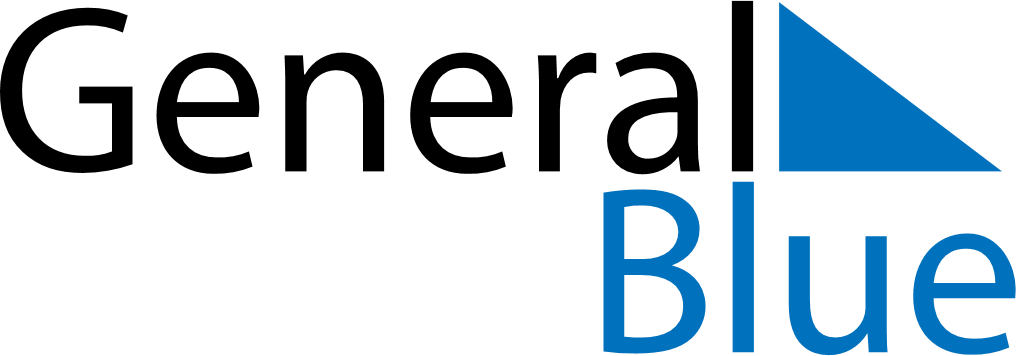 February 2024February 2024February 2024February 2024February 2024February 2024Haapavesi, North Ostrobothnia, FinlandHaapavesi, North Ostrobothnia, FinlandHaapavesi, North Ostrobothnia, FinlandHaapavesi, North Ostrobothnia, FinlandHaapavesi, North Ostrobothnia, FinlandHaapavesi, North Ostrobothnia, FinlandSunday Monday Tuesday Wednesday Thursday Friday Saturday 1 2 3 Sunrise: 9:01 AM Sunset: 4:02 PM Daylight: 7 hours and 0 minutes. Sunrise: 8:58 AM Sunset: 4:05 PM Daylight: 7 hours and 7 minutes. Sunrise: 8:55 AM Sunset: 4:08 PM Daylight: 7 hours and 13 minutes. 4 5 6 7 8 9 10 Sunrise: 8:52 AM Sunset: 4:12 PM Daylight: 7 hours and 19 minutes. Sunrise: 8:49 AM Sunset: 4:15 PM Daylight: 7 hours and 26 minutes. Sunrise: 8:46 AM Sunset: 4:18 PM Daylight: 7 hours and 32 minutes. Sunrise: 8:42 AM Sunset: 4:22 PM Daylight: 7 hours and 39 minutes. Sunrise: 8:39 AM Sunset: 4:25 PM Daylight: 7 hours and 45 minutes. Sunrise: 8:36 AM Sunset: 4:28 PM Daylight: 7 hours and 52 minutes. Sunrise: 8:33 AM Sunset: 4:32 PM Daylight: 7 hours and 58 minutes. 11 12 13 14 15 16 17 Sunrise: 8:30 AM Sunset: 4:35 PM Daylight: 8 hours and 5 minutes. Sunrise: 8:26 AM Sunset: 4:38 PM Daylight: 8 hours and 11 minutes. Sunrise: 8:23 AM Sunset: 4:42 PM Daylight: 8 hours and 18 minutes. Sunrise: 8:20 AM Sunset: 4:45 PM Daylight: 8 hours and 25 minutes. Sunrise: 8:16 AM Sunset: 4:48 PM Daylight: 8 hours and 31 minutes. Sunrise: 8:13 AM Sunset: 4:51 PM Daylight: 8 hours and 38 minutes. Sunrise: 8:10 AM Sunset: 4:54 PM Daylight: 8 hours and 44 minutes. 18 19 20 21 22 23 24 Sunrise: 8:06 AM Sunset: 4:58 PM Daylight: 8 hours and 51 minutes. Sunrise: 8:03 AM Sunset: 5:01 PM Daylight: 8 hours and 57 minutes. Sunrise: 8:00 AM Sunset: 5:04 PM Daylight: 9 hours and 4 minutes. Sunrise: 7:56 AM Sunset: 5:07 PM Daylight: 9 hours and 11 minutes. Sunrise: 7:53 AM Sunset: 5:10 PM Daylight: 9 hours and 17 minutes. Sunrise: 7:49 AM Sunset: 5:14 PM Daylight: 9 hours and 24 minutes. Sunrise: 7:46 AM Sunset: 5:17 PM Daylight: 9 hours and 30 minutes. 25 26 27 28 29 Sunrise: 7:43 AM Sunset: 5:20 PM Daylight: 9 hours and 37 minutes. Sunrise: 7:39 AM Sunset: 5:23 PM Daylight: 9 hours and 43 minutes. Sunrise: 7:36 AM Sunset: 5:26 PM Daylight: 9 hours and 50 minutes. Sunrise: 7:32 AM Sunset: 5:29 PM Daylight: 9 hours and 57 minutes. Sunrise: 7:29 AM Sunset: 5:32 PM Daylight: 10 hours and 3 minutes. 